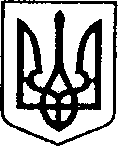   Ніжинська міська радаVІІ скликання                                                   Протокол № 120  засідання постійної депутатської комісії з питань  земельних відносин, будівництва, архітектури, інвестиційного розвитку міста та децентралізації20.06.2018 р.                                                                                                              Малий  зал	Головуючий: Деркач А.П.Присутні члени комісії: Гриценко С.В.,                                            Рожок С.В.,                                              Тіщенко В.В.,                                                                                                                                                                    Шалай О.В.,                                                                                                                                  Ющенко О.Г.,Відсутні члени комісії:    Ситнік О.Д.Присутні: Гук О.О. (начальник сектора взаємодії із засобами масової інформації (прес-центр);Дзюба С.П. (заступник міського голови);Ільющенко С.В. (головний спеціаліст відділу юридично-кадрового забезпечення);Костікова О.П. (архітектор КП «ВАТПП»);Луговик М.В. (головний спеціаліст відділу земельних відносин);Мироненко В.Б. (начальник відділу містобудування та архітектури);Метеля Н.В. (головний спеціаліст управління Держгеокадастру у Ніжинському районі Чернігівської області);Нечваль О.М. (головний спеціаліст відділу з питань організації  діяльності  міської ради та її виконавчого комітету);Процько Я.М. (головний спеціаліст відділу земельних відносин);Салогуб В.В. (секретар міської ради);Сокол Н.В. (журналіст газети «Вісті»);Сімкіна О.В. (головний спеціаліст управління культури);Гр. Добра – Завадська Т.Г. Гр. Щотка Т.С. Гр. Луняк Є.Гр. Мудрицька Н.М. СЛУХАЛИ: Деркача А.П. (голова комісії);Із пропозицією затвердити порядок розгляду питань порядку денного.ВИРІШИЛИ: підтримати порядок розгляду питань порядку денного.ГОЛОСУВАЛИ: «за – 4», «проти – 0», «утримався – 0», «не голосував - 0».Порядок деннийПро поновлення договорів оренди земельних ділянок, внесення змін в рішення міської ради, надання дозволів на виготовлення проектів землеустрою щодо відведення земельних ділянок, затвердження проектів землеустрою та технічної документації, припинення права користування земельними ділянками, надання земельних ділянок юридичним особам. Про надання дозволу на виготовлення проектів землеустрою щодо відведення земельної ділянки, надання дозволу на виготовлення технічної документації із землеустрою, припинення права користування земельними ділянками, внесення зміни в рішення міської ради.Про надання дозволу на виготовлення проектів землеустрою щодо відведення земельної ділянки, надання дозволу на виготовлення технічної документації із землеустрою.Про надання дозволу на виготовлення проектів землеустрою щодо відведення земельної ділянки, внесення зміни в рішення виконавчого комітету. Про внесення в перелік земельних ділянок несільського господарського призначення, що підлягають продажу власнику об’єктів нерухомого майна, розміщеного на цій ділянці.Про поновлення договорів оренди земельних ділянок, надання земельних ділянок суб’єктам господарювання фізичним особам. Про внесення змін в рішення міської ради, надання дозволів на виготовлення проектів землеустрою щодо відведення земельних ділянок, надання земельних ділянок юридичним особам.Про поновлення договорів оренди земельних ділянок, внесення змін в рішення міської ради, надання дозволів на виготовлення проектів землеустрою щодо відведення земельних ділянок, затвердження проектів землеустрою та технічної документації, припинення права користування земельними ділянками, надання земельних ділянок юридичним особам. Про присвоєння адрес. Про присвоєння адрес.  Про поновлення договорів оренди земельних ділянок, внесення змін в рішення міської ради,надання дозволів на виготовлення проектів землеустрою щодо відведення земельних ділянок, затвердження технічної документації, надання земельних ділянок суб’єктам господарювання фізичним особам. Про поновлення договорів оренди земельних ділянок, внесення змін в рішення міської ради, надання дозволів на виготовлення проектів землеустрою щодо відведення земельних ділянок, затвердження технічної документації, припинення права користування земельними ділянками, надання земельних ділянок суб’єктам господарювання фізичним особам.Про затвердження проектів землеустрою щодо відведення земельних ділянок, про затвердження технічної документації із землеустрою та надання у приватну власність. Про надання дозволу на виготовлення проекту землеустрою щодо зміни цільового призначення земельної ділянки. Про розгляд звернення щодо Олега Сенцова. Розгляд питань порядку денногоПро поновлення договорів оренди земельних ділянок, внесення змін в рішення міської ради, надання дозволів на виготовлення проектів землеустрою щодо відведення земельних ділянок, затвердження проектів землеустрою та технічної документації, припинення права користування земельними ділянками, надання земельних ділянок юридичним особамПоновити договір оренди:приватному підприємству “Міленіум” вул. Батюка, 1-АСЛУХАЛИ: Деркача А.П. (голова комісії);ВИСТУПИЛИ: Луговик М.В. (головний спеціаліст відділу земельних відносин);ВИРІШИЛИ: 1. Переголосувати п. 1.1.ГОЛОСУВАЛИ: «за – 4», «проти – 0», «утримався – 0», «не голосував - 0».Поновити договір оренди до 01.11.2018.ГОЛОСУВАЛИ: «за – 4», «проти – 0», «утримався – 0», «не голосував - 0».               2. Надати згоду:Публічному акціонерному товариству « Райффайзен банк Аваль» на вул. Московська, 2СЛУХАЛИ: Деркача А.П. (голова комісії);ВИСТУПИЛИ: Луговик М.В. (головний спеціаліст відділу земельних відносин);ВИРІШИЛИ: п. 2.1 направити на доопрацювання відділу юридично-кадрового забезпечення із рекомендацією розглянути на постійній комісії міської ради з питань регламенту, депутатської діяльності та етики, законності, правопорядку, антикорупційної політики, свободи слова та зв’язків з громадськістю.ГОЛОСУВАЛИ: «за – 4», «проти – 0», «утримався – 0», «не голосував - 0».Публічному акціонерному товариству «Чернігівське обласне підприємство автобусних станцій 17499»  провул. Урожайний, 24 СЛУХАЛИ: Деркача А.П. (голова комісії);ВИСТУПИЛИ: Луговик М.В. (головний спеціаліст відділу земельних відносин);ВИРІШИЛИ: 1. Переголосувати п. 2.2.ГОЛОСУВАЛИ: «за – 4», «проти – 0», «утримався – 0», «не голосував - 0».2.запросити заявника на наступне засідання комісії. ГОЛОСУВАЛИ: «за – 4», «проти – 0», «утримався – 0», «не голосував - 0».Про надання дозволу на виготовлення проектів землеустрою щодо відведення земельної ділянки, надання дозволу на виготовлення технічної документації із землеустрою, припинення права користування земельними ділянками, внесення зміни в рішення міської ради5. Москаленку Вадиму Петровичу по вул. Г.СковородиСЛУХАЛИ: Деркача А.П. (голова комісії);Щодо зауважень до п. 5 відділу містобудування та архітектури (земельна ділянка частково відноситься до земель загального користування).ВИСТУПИЛИ: Процько Я.М. (головний спеціаліст відділу земельних відносин);Повідомила про те, що надійшла відповідь від КП «НМБТІ» (згідно квартальної зйомки інформацію надати неможливо).ВИРІШИЛИ: відмовити п. 5 (зауваження відділу містобудування та архітектури - земельна ділянка частково відноситься до земель загального користування).ГОЛОСУВАЛИ: «за – 6», «проти – 0», «утримався – 0», «не голосував - 0».6. Добрі Андрію по вул. П.Прокоповича7. Ковтуну Володимиру Анатолійовичу по вул. П.ПрокоповичаСЛУХАЛИ: Деркача А.П. (голова комісії);ВИСТУПИЛИ: Процько Я.М. (головний спеціаліст відділу земельних відносин); Гр. Добра-Завадська Т.Г., Гр. Луняк Є. узяли участь в обговоренні даного питання. ВИРІШИЛИ: за пропозицією голови постійної депутатської комісії з питань  земельних відносин, будівництва, архітектури, інвестиційного розвитку міста та децентралізації Деркача А.П. звернутися до міського голови Лінника А.В. з проханням дати доручення першому заступнику міського голови                Олійнику Г.М. організувати вивчення питання щодо розміщення водопроводу на земельній ділянці по вул. П. Прокоповича  та надати інформацію за результатами проведеної роботи на чергове засідання комісії. ГОЛОСУВАЛИ: «за – 6», «проти – 0», «утримався – 0», «не голосував - 0».  10. Мішаковій Антоніні Іванівні по вул. Л.ТолстогоСЛУХАЛИ: Деркача А.П. (голова комісії);Щодо зауважень до п. 10 відділу містобудування та архітектури (зона садибної житлової забудови).ВИСТУПИЛИ: Процько Я.М. (головний спеціаліст відділу земельних відносин);ВИРІШИЛИ: відмовити п. 10 (зауваження відділу містобудування та архітектури – зона садибної житлової забудови).ГОЛОСУВАЛИ: «за – 6», «проти – 0», «утримався – 0», «не голосував - 0».14. Гапшенку Олександру Миколайовичу по вул. Московська, 45аСЛУХАЛИ: Деркача А.П. (голова комісії);Щодо зауважень до п. 14 відділу містобудування та архітектури (рекреаційна зона).ВИСТУПИЛИ: Процько Я.М. (головний спеціаліст відділу земельних відносин);ВИРІШИЛИ: відмовити п. 10 (зауваження відділу містобудування та архітектури – зона садибної житлової забудови).ГОЛОСУВАЛИ: «за – 6», «проти – 0», «утримався – 0», «не голосував - 0».15. Припинити право користування на умовах оренди земельною ділянкою Федчун Ніні Олексіївні площею по вул. Івана Горбачевського, 3СЛУХАЛИ: Деркача А.П. (голова комісії);ВИСТУПИЛИ: Процько Я.М. (головний спеціаліст відділу земельних відносин);ВИРІШИЛИ: 1. Переголосувати п. 15ГОЛОСУВАЛИ: «за – 6», «проти – 0», «утримався – 0», «не голосував - 0».2. направити п. 15 на доопрацювання відділу юридично-кадрового забезпечення.ГОЛОСУВАЛИ: «за – 6», «проти – 0», «утримався – 0», «не голосував - 0».Про надання дозволу на виготовлення проектів землеустрою щодо відведення земельної ділянки, надання дозволу на виготовлення технічної документації із землеустроюЛуцку Євгенію Олександровичу по вул. Ніжинозерська.СЛУХАЛИ: Деркача А.П. (голова комісії);Щодо зауважень до п. 1 відділу земельних відносин (згідно відповіді на запит КП «НМБТІ» - право власності зареєстровано за фізичною особою).ВИСТУПИЛИ: Процько Я.М. (головний спеціаліст відділу земельних відносин);ВИРІШИЛИ: відмовити п. 1 (зауваження відділу земельних відносин - згідно відповіді на запит КП «НМБТІ» право власності зареєстровано за фізичною особою).ГОЛОСУВАЛИ: «за – 5», «проти – 0», «утримався – 0», «не голосував - 0».Гончаровій Людмилі Костянтинівні по вул. Ватутіна, 22СЛУХАЛИ: Деркача А.П. (голова комісії);Щодо зауважень до п. 3 відділу земельних відносин (згідно відповіді на запит КП «НМБТІ» - право власності зареєстровано за фізичною особою).ВИСТУПИЛИ: Процько Я.М. (головний спеціаліст відділу земельних відносин);ВИРІШИЛИ: відмовити п. 3 (зауваження відділу земельних відносин - згідно відповіді на запит КП «НМБТІ» право власності зареєстровано за фізичною особою).ГОЛОСУВАЛИ: «за – 5», «проти – 0», «утримався – 0», «не голосував - 0».5.Сахну Євгену Сергійовичу по вул. ЛучицькогоСЛУХАЛИ: Деркача А.П. (голова комісії);ВИСТУПИЛИ: Процько Я.М. (головний спеціаліст відділу земельних відносин);ВИРІШИЛИ: підтримати п. 5.ГОЛОСУВАЛИ: «за – 4», «проти – 0», «утримався – 1», «не голосував - 0».8. Гончаровій Людмилі Костянтинівні по вул. Ватутіна, 18-Ж.9. Процько Світлані Анастасіївні по вул. Ватутіна.10. Дяченку Вячеславу Сергійовичу по вул. Ватутіна.11. Сабардіну Сергію Сергійовичу по вул. Ватутіна.12. Колесник Оксані Анатоліївні по вул. Ватутіна.СЛУХАЛИ: Деркача А.П. (голова комісії);ВИСТУПИЛИ: Мироненко В.Б. (начальник відділу містобудування та архітектури);Повідомила про те, що надійшла відповідь (додається) на лист від начальника УЖКГ та Б Кушніренка А.М. щодо інформації по проектуванню та будівництву об’єктів водовідведення по вулицям Синяківська, Незалежності, Об’їжджа.ВИРІШИЛИ:  залишити повторно на доопрацювання п. 8 – п. 12 відділу містобудування та архітектури.Щотці Тетяні Сергіївні по вул. Овдіївська, 91.СЛУХАЛИ: Деркача А.П. (голова комісії);ВИСТУПИЛИ: Мироненко В.Б. (начальник відділу містобудування та архітектури); Гр. Щотка Т.С. узяли участь в обговоренні даного питання. ВИРІШИЛИ:  залишити повторно на доопрацювання п. 12 відділу містобудування та архітектури.Про надання дозволу на виготовлення проектів землеустрою щодо відведення земельної ділянки, внесення зміни в рішення виконавчого комітетуМудрицькій Ніні Михайлівні та Безкоровайній Любові Іванівні по                        вул. Богуна, 14СЛУХАЛИ: Деркача А.П. (голова комісії);ВИСТУПИЛИ: Процько Я.М. (головний спеціаліст відділу земельних відносин); Сімкіна О.В. (головний спеціаліст управління культури);                     Гр. Мудрицька Н.М. узяли участь в обговоренні даного питання. ВИРІШИЛИ: направити на доопрацювання п. 1 відділу земельних відносин (підготувати та направити запит до КП «НМБТІ»). ГОЛОСУВАЛИ: «за – 4», «проти – 0», «утримався – 0», «не голосував - 0».2.  Шевченку Олександру Анатолійовичу по вул. 8 Березня, 36СЛУХАЛИ: Деркача А.П. (голова комісії);ВИСТУПИЛИ: Процько Я.М. (головний спеціаліст відділу земельних відносин);ВИРІШИЛИ: направити на доопрацювання п. 2 відділу юридично-кадрового забезпечення (підготувати юридичний висновок). ГОЛОСУВАЛИ: «за – 4», «проти – 0», «утримався – 0», «не голосував - 0».Про внесення в перелік земельних ділянок несільського господарського призначення, що підлягають продажу власнику об’єктів нерухомого майна, розміщеного на цій ділянціСЛУХАЛИ: Деркача А.П. (голова комісії);ВИСТУПИЛИ: Мироненко В.Б. (начальник відділу містобудування та архітектури);Щодо зауважень до даного проекту рішення відділу містобудування та архітектури (не відповідає Зонінгу). ВИРІШИЛИ: не виносити даний проект рішення на розгляд чергової 39 сесії Ніжинської міської ради у зв’язку з недотриманням термінів оприлюднення на офіційному сайті. ГОЛОСУВАЛИ: «за – 5», «проти – 0», «утримався – 0», «не голосував - 0».Про поновлення договорів оренди земельних ділянок, надання земельних ділянок суб’єктам господарювання фізичним особамПоновити договір оренди:1.1. Шалаю Олександру Віталійовичу вул. Шевченка, 113А 1.2 Шалаю Олександру Віталійовичу вул. Набережна, 7Д 1.3. Шалаю Олександру Віталійовичу вул. Шевченка, 128/2 1.4. Шалаю Олександру Віталійовичу вул. Московська, 86Б1.5. Шалаю Олександру Віталійовичу вул. Набережна 7-Б1.6. Шалаю Олександру Віталійовичу вул. Московська, 5/31.7. Шалаю Олександру Віталійовичу вул. Батюка, 11-А СЛУХАЛИ: Деркача А.П. (голова комісії);ВИСТУПИЛИ: Шалай О.В. (член комісії);Повідомив про наявний конфлікт інтересів у даному проекті рішення. ВИРІШИЛИ: 1. об’єднати п. 1.1. – п. 1.7;ГОЛОСУВАЛИ: «за – 4», «проти – 0», «утримався – 0», «не голосував - 1».2. Підтримати п. 1.1. – п. 1.7.ГОЛОСУВАЛИ: «за – 4», «проти – 0», «утримався – 0», «не голосував - 1».Про внесення змін в рішення міської ради, надання дозволів на виготовлення проектів землеустрою щодо відведення земельних ділянок, надання земельних ділянок юридичним особамВнести зміни до:1.1. Товариству з обмеженою відповідальністю «Валвіт» по                        вул. Носівський шлях, 27СЛУХАЛИ: Деркача А.П. (голова комісії);ВИСТУПИЛИ: Луговик М.В. (головний спеціаліст відділу земельних відносин);ВИРІШИЛИ: поновити договір оренди до 24 серпня 2018 року. ГОЛОСУВАЛИ: «за – 4», «проти – 0», «утримався – 0», «не голосував - 1».комунальному підприємству «Ніжинське управління водопровідно – каналізаційного господарства» в частині адреси СЛУХАЛИ: Деркача А.П. (голова комісії);ВИСТУПИЛИ: Луговик М.В. (головний спеціаліст відділу земельних відносин);ВИРІШИЛИ: підтримати п. 1.2.ГОЛОСУВАЛИ: «за – 5», «проти – 0», «утримався – 0», «не голосував - 0».Надати :2.1. у постійне користування Управлінню житлово - комунального господарства та будівництва Ніжинської міської ради земельну ділянку по вул. Московська, 20 2.2. у постійне користування Управлінню житлово - комунального господарства та будівництва Ніжинської міської ради земельну ділянку площею по вул. Московська, 20 СЛУХАЛИ: Деркача А.П. (голова комісії);ВИСТУПИЛИ: Луговик М.В. (головний спеціаліст відділу земельних відносин);ВИРІШИЛИ: винести на розгляд сесії п. 2.1, п. 2.2.ГОЛОСУВАЛИ: «за – 5», «проти – 0», «утримався – 0», «не голосував - 0».Про поновлення договорів оренди земельних ділянок, внесення змін в рішення міської ради, надання дозволів на виготовлення проектів землеустрою щодо відведення земельних ділянок, затвердження проектів землеустрою та технічної документації, припинення права користування земельними ділянками, надання земельних ділянок юридичним особамТОВ «Дім»ОСББ «Едем»– 1.4 ПАТ «Чернігівобленерго»1.5 ОК «Гаражно-будівельний кооператив «Інженер»2.1 – 2.10  Управлінню освіти Ніжинської міської ради СЛУХАЛИ: Деркача А.П. (голова комісії);ВИСТУПИЛИ: Луговик М.В. (головний спеціаліст відділу земельних відносин);ВИРІШИЛИ: 1) п. 1.1 – п. 1.5 на доопрацювання відділу земельних відносин; п. 2.1 – п. 2.10 зняти з розгляду відповідно до заяв;2) не виносити даний проект рішення на розгляд чергової 39 сесії Ніжинської міської ради.ГОЛОСУВАЛИ: «за – 5», «проти – 0», «утримався – 0», «не голосував - 0».Про присвоєння адрес1. Присвоїти адреси: 1.1.Нежитловим приміщенням у двоповерховій будівлі літ. «А» по вулиці Василівській, 36 власника відкритого акціонерного товариства енергопостачальної компанії «Чернігівобленерго» - м.Ніжин, вулиця Василівська, 36, будинок «А», приміщення «3»СЛУХАЛИ: Деркача А.П. (голова комісії);ВИСТУПИЛИ: Костікова О.П. (архітектор КП «ВАТПП»);ВИРІШИЛИ: підтримати проект рішення «Про присвоєння адрес» та винести на розгляд чергової 39 сесії Ніжинської міської ради.ГОЛОСУВАЛИ: «за – 5», «проти – 0», «утримався – 0», «не голосував - 0». Про присвоєння адрес1. Присвоїти адреси: 1.1. міському центру фізичного здоров’я «Спорт для всіх» Ніжинської міської ради Чернігівської області для будівництва та обслуговування об’єктів фізичної культури і спорту – м. Ніжин, вулиця Воздвиженська, 29 «б».СЛУХАЛИ: Деркача А.П. (голова комісії);ВИСТУПИЛИ: Костікова О.П. (архітектор КП «ВАТПП»);ВИРІШИЛИ: підтримати п. 1.1.ГОЛОСУВАЛИ: «за – 5», «проти – 0», «утримався – 0», «не голосував - 0».1.2. Нежитловій будівлі насосної станції загальною площею 35,6м2 власника територіальної громади міста Ніжина, балансоутримувача комунального підприємства «Виробниче управління комунального господарства» - м.Ніжин, вулиця Ніжинозерська, 32 «а».СЛУХАЛИ: Деркача А.П. (голова комісії);ВИСТУПИЛИ: Костікова О.П. (архітектор КП «ВАТПП»);ВИРІШИЛИ: підтримати п. 1.2.ГОЛОСУВАЛИ: «за – 5», «проти – 0», «утримався – 0», «не голосував - 0».1.3. Гришкевич Наталії Іванівні - вулиця Гвардійська,1 «г» замість м.Ніжин, вулиця Гвардійська,11.4. Гришкевич Наталії Іванівни – вулиця Гвардійська, 1 «д» замість м.Ніжин, вулиця Гвардійська, 1СЛУХАЛИ: Деркача А.П. (голова комісії);ВИСТУПИЛИ: Костікова О.П. (архітектор КП «ВАТПП»);ВИРІШИЛИ: підтримати п. 1.2, п. 1.3 зі змінами (уточнити площу земельної ділянки).ГОЛОСУВАЛИ: «за – 5», «проти – 0», «утримався – 0», «не голосував - 0».1.5. Вяткіна Володимира Вікторовича – м.Ніжин вулиця Василівська, 1«а» замість м.Ніжин, вулиця Василівська,1СЛУХАЛИ: Деркача А.П. (голова комісії);ВИСТУПИЛИ: Костікова О.П. (архітектор КП «ВАТПП»);ВИРІШИЛИ: підтримати п. 1.5.ГОЛОСУВАЛИ: «за – 4», «проти – 0», «утримався – 0», «не голосував - 0».1.6. Ніжинської зразкової автомобільної школи Товариства сприяння обороні України – м.Ніжин, вулиця Редькінська,16 замість м.Ніжин, вулиця Редькінська,14.СЛУХАЛИ: Деркача А.П. (голова комісії);ВИСТУПИЛИ: Костікова О.П. (архітектор КП «ВАТПП»);ВИРІШИЛИ: підтримати п. 1.6.ГОЛОСУВАЛИ: «за – 4», «проти – 0», «утримався – 0», «не голосував - 0».1.7. Ніжинської зразкової автомобільної школи Товариства сприяння обороні України – м.Ніжин, вулиця Редькінська,18 замість м.Ніжин, вулиця Редькінська,14.СЛУХАЛИ: Деркача А.П. (голова комісії);ВИСТУПИЛИ: Костікова О.П. (архітектор КП «ВАТПП»);ВИРІШИЛИ: підтримати п. 1.7.ГОЛОСУВАЛИ: «за – 4», «проти – 0», «утримався – 0», «не голосував - 0».1.8. Ніжинської зразкової автомобільної школи  Товариства сприяння обороні України – м.Ніжин, вулиця Липіврізька, 50 «а» замість м.Ніжин, вулиця Редькінська, 14СЛУХАЛИ: Деркача А.П. (голова комісії);ВИСТУПИЛИ: Костікова О.П. (архітектор КП «ВАТПП»);ВИРІШИЛИ: підтримати п. 1.8.ГОЛОСУВАЛИ: «за – 4», «проти – 0», «утримався – 0», «не голосував - 0».1.9. Товариства сприяння обороні України залишити адресу – м.Ніжин, вулиця Редькінська,14СЛУХАЛИ: Деркача А.П. (голова комісії);ВИСТУПИЛИ: Костікова О.П. (архітектор КП «ВАТПП»);ВИРІШИЛИ: підтримати п. 1.9.ГОЛОСУВАЛИ: «за – 4», «проти – 0», «утримався – 0», «не голосував - 0».Про поновлення договорів оренди земельних ділянок, внесення змін в рішення міської ради,надання дозволів на виготовлення проектів землеустрою щодо відведення земельних ділянок, затвердження технічної документації, надання земельних ділянок суб’єктам господарювання фізичним особам1. Поновити договір оренди:1.3. Прокопцю Михайлу Федоровичу терміном до 18 липня 2023 року площа Заньковецької, 2 СЛУХАЛИ: Деркача А.П. (голова комісії);ВИСТУПИЛИ: Луговик М.В. (головний спеціаліст відділу земельних відносин);ВИРІШИЛИ: 1. на голосування ставили пропозицію підтримати п. 1.3, яка не набрала необхідної кількості голосів.ГОЛОСУВАЛИ: «за – 2», «проти – 0», «утримався – 2», «не голосував - 0».2. поновити договір оренди  п. 1.3 до 01.11.2018.ГОЛОСУВАЛИ: «за – 4», «проти – 0», «утримався – 1», «не голосував - 0».3.На голосування ставили пропозицію переголосувати п. 1.3, яка не набрала необхідної кількості голосів. ГОЛОСУВАЛИ: «за – 3», «проти – 0», «утримався – 1», «не голосував - 0».2. Надати:2.1. Красновиду Сергію Вікторовичу га по вул. Гончарна, 19-А СЛУХАЛИ: Деркача А.П. (голова комісії);ВИСТУПИЛИ: Луговик М.В. (головний спеціаліст відділу земельних відносин);ВИРІШИЛИ: підтримати п. 2.1.ГОЛОСУВАЛИ: «за – 5», «проти – 0», «утримався – 0», «не голосував - 0».Про поновлення договорів оренди земельних ділянок, внесення змін в рішення міської ради, надання дозволів на виготовлення проектів землеустрою щодо відведення земельних ділянок, затвердження технічної документації, припинення права користування земельними ділянками, надання земельних ділянок суб’єктам господарювання фізичним особам4. Надати дозвіл:4.1. Нестерук Наталії Олександрівни по вул.  Овдіївська, 43 4.2. Крамаренко Олександру Васильовичу по вул. Овдіївська, 43 СЛУХАЛИ: Деркача А.П. (голова комісії);ВИСТУПИЛИ: Луговик М.В. (головний спеціаліст відділу земельних відносин);ВИРІШИЛИ: відмовити п. 4.1, п. 4.2 (невірно складені документи). ГОЛОСУВАЛИ: «за – 5», «проти – 0», «утримався – 0», «не голосував - 0».4.3. Гришкевич Наталії Іванівни по вул. Гвардійська, 1 4.4. Гришкевич Наталії Іванівни по вул. Гвардійська, 1 СЛУХАЛИ: Деркача А.П. (голова комісії);ВИСТУПИЛИ: Луговик М.В. (головний спеціаліст відділу земельних відносин);ВИРІШИЛИ: підтримати п. 4.3, п. 4.4 зі змінами в площі земельної ділянки. ГОЛОСУВАЛИ: «за – 5», «проти – 0», «утримався – 0», «не голосував - 0».Про затвердження проектів землеустрою щодо відведення земельних ділянок, про затвердження технічної документації із землеустрою та надання у приватну власністьЗатвердити технічну документацію із землеустрою щодо встановлення (відновлення) меж земельної ділянки та передати безоплатно у власність:1.1. Третьяку Миколі Іллічу та Дудар Любові Трохимівні по вул. Синяківська, 4СЛУХАЛИ: Деркача А.П. (голова комісії);ВИСТУПИЛИ: Процько Я.М. (головний спеціаліст відділу земельних відносин);ВИРІШИЛИ: підтримати п. 1.1.ГОЛОСУВАЛИ: «за – 5», «проти – 0», «утримався – 0», «не голосував - 0».1.2. Іващенку Івану Олексійовичу по вул. Л.Толстого, 5СЛУХАЛИ: Деркача А.П. (голова комісії);Щодо зауважень до п. 1.2 відділу містобудування та архітектури – дана земельна ділянка знаходить в санітарно-захисні зоні кладовища. ВИСТУПИЛИ: Процько Я.М. (головний спеціаліст відділу земельних відносин);ВИРІШИЛИ: підтримати п. 1.2.ГОЛОСУВАЛИ: «за – 5», «проти – 0», «утримався – 0», «не голосував - 0».1.3. Слоницькому Миколі Івановичу та Слоницькій Валентині Володимирівні по вул. Сонячна, 14СЛУХАЛИ: Деркача А.П. (голова комісії);ВИСТУПИЛИ: Процько Я.М. (головний спеціаліст відділу земельних відносин);ВИРІШИЛИ: підтримати п. 1.3.ГОЛОСУВАЛИ: «за – 5», «проти – 0», «утримався – 0», «не голосував - 0».1.4. Алексієнку Олексію Володимировичу, Ляжко Наталії Іванівни та Ляжку Миколі Миколайовичу по вул. Борзнянський шлях, 21 СЛУХАЛИ: Деркача А.П. (голова комісії);Щодо зауважень до п. 1.4 відділу містобудування та архітектури – дана земельна ділянка знаходить в санітарно-захисні зоні кладовища. ВИСТУПИЛИ: Процько Я.М. (головний спеціаліст відділу земельних відносин);ВИРІШИЛИ: підтримати п. 1.4.ГОЛОСУВАЛИ: «за – 5», «проти – 0», «утримався – 0», «не голосував - 0».1.5. Юрченко Ніні Володимирівні та Юрченку Борису Олександровичу по вул. Озерна, 41.6. Павлюку Олександру Григоровичу по вул. Абрикосова, 121.7. Кухновець Тамарі Панасівні по вул. Коцюбинського, 371.8. Ткаченко Валентині Григорівні по вул. Селянська, 22СЛУХАЛИ: Деркача А.П. (голова комісії);ВИСТУПИЛИ: Процько Я.М. (головний спеціаліст відділу земельних відносин);ВИРІШИЛИ: підтримати п. 1.5 – 1.8.ГОЛОСУВАЛИ: «за – 5», «проти – 0», «утримався – 0», «не голосував - 0».2. Затвердити проект землеустрою щодо відведення земельної ділянки:2.1. Сластьону Миколі Григоровичу по вул. Західна, 592.2.  Лемішу Сергію Олександровичу по вул. Пашківська, 90СЛУХАЛИ: Деркача А.П. (голова комісії);ВИСТУПИЛИ: Процько Я.М. (головний спеціаліст відділу земельних відносин);ВИРІШИЛИ: підтримати п. 2.1, п. 2.2.ГОЛОСУВАЛИ: «за – 5», «проти – 0», «утримався – 0», «не голосував - 0».2.3. Марченку Олександру Анатолійовичу по вул. Чернишевського, 14. СЛУХАЛИ: Деркача А.П. (голова комісії);Щодо зауважень до п. 2.3 відділу містобудування та архітектури – дана земельна ділянка знаходить в санітарно-захисні зоні кладовища. ВИСТУПИЛИ: Процько Я.М. (головний спеціаліст відділу земельних відносин);ВИРІШИЛИ: п. 2.3 направити на доопрацювання відділу земельних відносин. ГОЛОСУВАЛИ: «за – 5», «проти – 0», «утримався – 0», «не голосував - 0». Про надання дозволу на виготовлення проекту землеустрою щодо зміни цільового призначення земельної ділянкиСЛУХАЛИ: Деркача А.П. (голова комісії);ВИСТУПИЛИ: Луговик М.В. (головний спеціаліст відділу земельних відносин);Про те, що надійшла доповідна записка від начальника відділу містобудування та архітектури – головного архітектора Мироненко В.Б.  із пропозицією проект рішення про надання дозволу на виготовлення проекту землеустрою щодо зміни цільового призначення земельної ділянки зазначеної в даному проекті рішення. ВИРІШИЛИ: 1) не виносити даний проект рішення на розгляд чергової 39 сесії Ніжинської міської ради;2) на наступну сесію відділу містобудування та архітектури підготувати проект рішення «Про затвердження детальних планів, а саме детальне планування території між міським стадіоном та Графським парком» та розглянути його після проекту рішення «Про надання дозволу на виготовлення проекту землеустрою щодо зміни цільового призначення земельної ділянки» у зв’язку з тим, що дані проекти рішень пов’язані. ГОЛОСУВАЛИ: «за – 5», «проти – 0», «утримався – 0», «не голосував - 0». Про розгляд звернення щодо Олега СенцоваСЛУХАЛИ: Рожок С.В. (член комісії);Ознайомила присутніх із зверненням щодо Олега Сенцова. ВИРІШИЛИ: підтримати звернення. ГОЛОСУВАЛИ: «за – 5», «проти – 0», «утримався – 0», «не голосував - 0».Голова комісії                                                                                   А.П. Деркач    Секретар комісії                                                                                  В.В. Тіщенко П.І.Б.ЗаПротиУтримавсяУтримавсяНе голосувавГриценко Сергій Володимирович+Деркач Андрій Петрович+Рожок Світлана Володимирівна Ющенко Олександр Григорович+Ситнік Олег ДенисовичвідсутнійвідсутнійвідсутнійвідсутнійвідсутнійТіщенко Валентина ВолодимирівнаШалай Олександр Віталійович+П.І.Б.ЗаПротиУтримавсяУтримавсяНе голосувавГриценко Сергій Володимирович+Деркач Андрій Петрович+Рожок Світлана Володимирівна +Ющенко Олександр Григорович+Ситнік Олег ДенисовичвідсутнійвідсутнійвідсутнійвідсутнійвідсутнійТіщенко Валентина ВолодимирівнаШалай Олександр ВіталійовичП.І.Б.ЗаПротиУтримавсяУтримавсяНе голосувавГриценко Сергій Володимирович+Деркач Андрій Петрович+Рожок Світлана Володимирівна +Ющенко Олександр Григорович+Ситнік Олег ДенисовичвідсутнійвідсутнійвідсутнійвідсутнійвідсутнійТіщенко Валентина ВолодимирівнаШалай Олександр ВіталійовичП.І.Б.ЗаПротиУтримавсяУтримавсяНе голосувавГриценко Сергій Володимирович+Деркач Андрій Петрович+Рожок Світлана Володимирівна +Ющенко Олександр Григорович+Ситнік Олег ДенисовичвідсутнійвідсутнійвідсутнійвідсутнійвідсутнійТіщенко Валентина ВолодимирівнаШалай Олександр ВіталійовичП.І.Б.ЗаПротиУтримавсяУтримавсяНе голосувавГриценко Сергій ВолодимировичДеркач Андрій Петрович+Рожок Світлана Володимирівна +Ющенко Олександр Григорович+Ситнік Олег ДенисовичвідсутнійвідсутнійвідсутнійвідсутнійвідсутнійТіщенко Валентина ВолодимирівнаШалай Олександр Віталійович+П.І.Б.ЗаПротиУтримавсяУтримавсяНе голосувавГриценко Сергій ВолодимировичДеркач Андрій Петрович+Рожок Світлана Володимирівна +Ющенко Олександр Григорович+Ситнік Олег ДенисовичвідсутнійвідсутнійвідсутнійвідсутнійвідсутнійТіщенко Валентина ВолодимирівнаШалай Олександр Віталійович+№Назва відділу Зауваження1Відділ юридично-кадрового забезпечення-2Відділ земельних відносин-3Відділ містобудування та архітектури+П.І.Б.ЗаПротиУтримавсяУтримавсяНе голосувавГриценко Сергій Володимирович+Деркач Андрій Петрович+Рожок Світлана Володимирівна +Ющенко Олександр Григорович+Ситнік Олег ДенисовичвідсутнійвідсутнійвідсутнійвідсутнійвідсутнійТіщенко Валентина Володимирівна+Шалай Олександр Віталійович+П.І.Б.ЗаПротиУтримавсяУтримавсяНе голосувавГриценко Сергій Володимирович+Деркач Андрій Петрович+Рожок Світлана Володимирівна +Ющенко Олександр Григорович+Ситнік Олег ДенисовичвідсутнійвідсутнійвідсутнійвідсутнійвідсутнійТіщенко Валентина Володимирівна+Шалай Олександр Віталійович+№Назва відділу Зауваження1Відділ юридично-кадрового забезпечення-2Відділ земельних відносин-3Відділ містобудування та архітектури+П.І.Б.ЗаПротиУтримавсяУтримавсяНе голосувавГриценко Сергій Володимирович+Деркач Андрій Петрович+Рожок Світлана Володимирівна +Ющенко Олександр Григорович+Ситнік Олег ДенисовичвідсутнійвідсутнійвідсутнійвідсутнійвідсутнійТіщенко Валентина Володимирівна+Шалай Олександр Віталійович+№Назва відділу Зауваження1Відділ юридично-кадрового забезпечення-2Відділ земельних відносин-3Відділ містобудування та архітектури+П.І.Б.ЗаПротиУтримавсяУтримавсяНе голосувавГриценко Сергій Володимирович+Деркач Андрій Петрович+Рожок Світлана Володимирівна +Ющенко Олександр Григорович+Ситнік Олег ДенисовичвідсутнійвідсутнійвідсутнійвідсутнійвідсутнійТіщенко Валентина Володимирівна+Шалай Олександр Віталійович+П.І.Б.ЗаПротиУтримавсяУтримавсяНе голосувавГриценко Сергій Володимирович+Деркач Андрій Петрович+Рожок Світлана Володимирівна +Ющенко Олександр Григорович+Ситнік Олег ДенисовичвідсутнійвідсутнійвідсутнійвідсутнійвідсутнійТіщенко Валентина Володимирівна+Шалай Олександр Віталійович+П.І.Б.ЗаПротиУтримавсяУтримавсяНе голосувавГриценко Сергій Володимирович+Деркач Андрій Петрович+Рожок Світлана Володимирівна +Ющенко Олександр Григорович+Ситнік Олег ДенисовичвідсутнійвідсутнійвідсутнійвідсутнійвідсутнійТіщенко Валентина Володимирівна+Шалай Олександр Віталійович+№Назва відділу Зауваження1Відділ юридично-кадрового забезпечення-2Відділ земельних відносин+3Відділ містобудування та архітектури-П.І.Б.ЗаПротиУтримавсяУтримавсяНе голосувавГриценко Сергій Володимирович+Деркач Андрій Петрович+Рожок Світлана Володимирівна +Ющенко Олександр Григорович+Ситнік Олег ДенисовичвідсутнійвідсутнійвідсутнійвідсутнійвідсутнійТіщенко Валентина Володимирівна+Шалай Олександр Віталійович№Назва відділу Зауваження1Відділ юридично-кадрового забезпечення-2Відділ земельних відносин+3Відділ містобудування та архітектури-П.І.Б.ЗаПротиУтримавсяУтримавсяНе голосувавГриценко Сергій Володимирович+Деркач Андрій Петрович+Рожок Світлана Володимирівна +Ющенко Олександр Григорович+Ситнік Олег ДенисовичвідсутнійвідсутнійвідсутнійвідсутнійвідсутнійТіщенко Валентина Володимирівна+Шалай Олександр ВіталійовичП.І.Б.ЗаПротиУтримавсяУтримавсяНе голосувавГриценко Сергій Володимирович+Деркач Андрій Петрович+Рожок Світлана Володимирівна +Ющенко Олександр Григорович++Ситнік Олег ДенисовичвідсутнійвідсутнійвідсутнійвідсутнійвідсутнійТіщенко Валентина Володимирівна+Шалай Олександр ВіталійовичП.І.Б.ЗаПротиУтримавсяУтримавсяНе голосувавГриценко Сергій ВолодимировичДеркач Андрій Петрович+Рожок Світлана Володимирівна +Ющенко Олександр Григорович+Ситнік Олег ДенисовичвідсутнійвідсутнійвідсутнійвідсутнійвідсутнійТіщенко Валентина Володимирівна+Шалай Олександр ВіталійовичП.І.Б.ЗаПротиУтримавсяУтримавсяНе голосувавГриценко Сергій ВолодимировичДеркач Андрій Петрович+Рожок Світлана Володимирівна +Ющенко Олександр Григорович+Ситнік Олег ДенисовичвідсутнійвідсутнійвідсутнійвідсутнійвідсутнійТіщенко Валентина Володимирівна+Шалай Олександр Віталійович№Назва відділу Зауваження1Відділ юридично-кадрового забезпечення-2Відділ земельних відносин-3Відділ містобудування та архітектури+П.І.Б.ЗаПротиУтримавсяУтримавсяНе голосувавГриценко Сергій ВолодимировичДеркач Андрій Петрович+Рожок Світлана Володимирівна +Ющенко Олександр Григорович+Ситнік Олег ДенисовичвідсутнійвідсутнійвідсутнійвідсутнійвідсутнійТіщенко Валентина Володимирівна+Шалай Олександр Віталійович+№Назва відділу Зауваження1Відділ юридично-кадрового забезпечення-2Відділ земельних відносин-3Відділ містобудування та архітектури-П.І.Б.ЗаПротиУтримавсяУтримавсяНе голосувавГриценко Сергій ВолодимировичДеркач Андрій Петрович+Рожок Світлана Володимирівна +Ющенко Олександр Григорович+Ситнік Олег ДенисовичвідсутнійвідсутнійвідсутнійвідсутнійвідсутнійТіщенко Валентина Володимирівна+Шалай Олександр Віталійович++П.І.Б.ЗаПротиУтримавсяУтримавсяНе голосувавГриценко Сергій ВолодимировичДеркач Андрій Петрович+Рожок Світлана Володимирівна +Ющенко Олександр Григорович+Ситнік Олег ДенисовичвідсутнійвідсутнійвідсутнійвідсутнійвідсутнійТіщенко Валентина Володимирівна+Шалай Олександр Віталійович++П.І.Б.ЗаПротиУтримавсяУтримавсяНе голосувавГриценко Сергій ВолодимировичДеркач Андрій Петрович+Рожок Світлана Володимирівна +Ющенко Олександр Григорович+Ситнік Олег ДенисовичвідсутнійвідсутнійвідсутнійвідсутнійвідсутнійТіщенко Валентина Володимирівна+Шалай Олександр Віталійович+П.І.Б.ЗаПротиУтримавсяУтримавсяНе голосувавГриценко Сергій ВолодимировичДеркач Андрій Петрович+Рожок Світлана Володимирівна +Ющенко Олександр Григорович+Ситнік Олег ДенисовичвідсутнійвідсутнійвідсутнійвідсутнійвідсутнійТіщенко Валентина Володимирівна+Шалай Олександр Віталійович+П.І.Б.ЗаПротиУтримавсяУтримавсяНе голосувавГриценко Сергій ВолодимировичДеркач Андрій Петрович+Рожок Світлана Володимирівна +Ющенко Олександр Григорович+Ситнік Олег ДенисовичвідсутнійвідсутнійвідсутнійвідсутнійвідсутнійТіщенко Валентина Володимирівна+Шалай Олександр Віталійович+П.І.Б.ЗаПротиУтримавсяУтримавсяНе голосувавГриценко Сергій ВолодимировичДеркач Андрій Петрович+Рожок Світлана Володимирівна +Ющенко Олександр Григорович+Ситнік Олег ДенисовичвідсутнійвідсутнійвідсутнійвідсутнійвідсутнійТіщенко Валентина Володимирівна+Шалай Олександр Віталійович+П.І.Б.ЗаПротиУтримавсяУтримавсяНе голосувавГриценко Сергій ВолодимировичДеркач Андрій Петрович+Рожок Світлана Володимирівна +Ющенко Олександр Григорович+Ситнік Олег ДенисовичвідсутнійвідсутнійвідсутнійвідсутнійвідсутнійТіщенко Валентина Володимирівна+Шалай Олександр Віталійович+П.І.Б.ЗаПротиУтримавсяУтримавсяНе голосувавГриценко Сергій ВолодимировичДеркач Андрій Петрович+Рожок Світлана Володимирівна +Ющенко Олександр Григорович+Ситнік Олег ДенисовичвідсутнійвідсутнійвідсутнійвідсутнійвідсутнійТіщенко Валентина Володимирівна+Шалай Олександр Віталійович+П.І.Б.ЗаПротиУтримавсяУтримавсяНе голосувавГриценко Сергій ВолодимировичДеркач Андрій Петрович+Рожок Світлана Володимирівна +Ющенко Олександр Григорович+Ситнік Олег ДенисовичвідсутнійвідсутнійвідсутнійвідсутнійвідсутнійТіщенко Валентина Володимирівна+Шалай Олександр Віталійович+П.І.Б.ЗаПротиУтримавсяУтримавсяНе голосувавГриценко Сергій ВолодимировичДеркач Андрій Петрович+Рожок Світлана Володимирівна +Ющенко Олександр Григорович+Ситнік Олег ДенисовичвідсутнійвідсутнійвідсутнійвідсутнійвідсутнійТіщенко Валентина Володимирівна+Шалай Олександр Віталійович+П.І.Б.ЗаПротиУтримавсяУтримавсяНе голосувавГриценко Сергій ВолодимировичДеркач Андрій Петрович+Рожок Світлана Володимирівна +Ющенко Олександр Григорович+Ситнік Олег ДенисовичвідсутнійвідсутнійвідсутнійвідсутнійвідсутнійТіщенко Валентина ВолодимирівнаШалай Олександр Віталійович+П.І.Б.ЗаПротиУтримавсяУтримавсяНе голосувавГриценко Сергій ВолодимировичДеркач Андрій Петрович+Рожок Світлана Володимирівна +Ющенко Олександр Григорович+Ситнік Олег ДенисовичвідсутнійвідсутнійвідсутнійвідсутнійвідсутнійТіщенко Валентина ВолодимирівнаШалай Олександр Віталійович+П.І.Б.ЗаПротиУтримавсяУтримавсяНе голосувавГриценко Сергій ВолодимировичДеркач Андрій Петрович+Рожок Світлана Володимирівна +Ющенко Олександр Григорович+Ситнік Олег ДенисовичвідсутнійвідсутнійвідсутнійвідсутнійвідсутнійТіщенко Валентина ВолодимирівнаШалай Олександр Віталійович+П.І.Б.ЗаПротиУтримавсяУтримавсяНе голосувавГриценко Сергій ВолодимировичДеркач Андрій Петрович+Рожок Світлана Володимирівна +Ющенко Олександр Григорович+Ситнік Олег ДенисовичвідсутнійвідсутнійвідсутнійвідсутнійвідсутнійТіщенко Валентина ВолодимирівнаШалай Олександр Віталійович+П.І.Б.ЗаПротиУтримавсяУтримавсяНе голосувавГриценко Сергій ВолодимировичДеркач Андрій Петрович+Рожок Світлана Володимирівна +Ющенко Олександр Григорович+Ситнік Олег ДенисовичвідсутнійвідсутнійвідсутнійвідсутнійвідсутнійТіщенко Валентина ВолодимирівнаШалай Олександр Віталійович+П.І.Б.ЗаПротиУтримавсяУтримавсяНе голосувавГриценко Сергій ВолодимировичДеркач Андрій Петрович+Рожок Світлана Володимирівна ++Ющенко Олександр Григорович++Ситнік Олег ДенисовичвідсутнійвідсутнійвідсутнійвідсутнійвідсутнійТіщенко Валентина ВолодимирівнаШалай Олександр Віталійович+П.І.Б.ЗаПротиУтримавсяУтримавсяНе голосувавГриценко Сергій ВолодимировичДеркач Андрій Петрович+Рожок Світлана Володимирівна +Ющенко Олександр Григорович+Ситнік Олег ДенисовичвідсутнійвідсутнійвідсутнійвідсутнійвідсутнійТіщенко Валентина Володимирівна++Шалай Олександр Віталійович+П.І.Б.ЗаПротиУтримавсяУтримавсяНе голосувавГриценко Сергій ВолодимировичДеркач Андрій Петрович+Рожок Світлана Володимирівна ++Ющенко Олександр Григорович+Ситнік Олег ДенисовичвідсутнійвідсутнійвідсутнійвідсутнійвідсутнійТіщенко Валентина Володимирівна+Шалай Олександр ВіталійовичП.І.Б.ЗаПротиУтримавсяУтримавсяНе голосувавГриценко Сергій ВолодимировичДеркач Андрій Петрович+Рожок Світлана Володимирівна +Ющенко Олександр Григорович+Ситнік Олег ДенисовичвідсутнійвідсутнійвідсутнійвідсутнійвідсутнійТіщенко Валентина Володимирівна+Шалай Олександр Віталійович+П.І.Б.ЗаПротиУтримавсяУтримавсяНе голосувавГриценко Сергій ВолодимировичДеркач Андрій Петрович+Рожок Світлана Володимирівна +Ющенко Олександр Григорович+Ситнік Олег ДенисовичвідсутнійвідсутнійвідсутнійвідсутнійвідсутнійТіщенко Валентина Володимирівна+Шалай Олександр Віталійович+П.І.Б.ЗаПротиУтримавсяУтримавсяНе голосувавГриценко Сергій ВолодимировичДеркач Андрій Петрович+Рожок Світлана Володимирівна +Ющенко Олександр Григорович+Ситнік Олег ДенисовичвідсутнійвідсутнійвідсутнійвідсутнійвідсутнійТіщенко Валентина Володимирівна+Шалай Олександр Віталійович+№Назва відділу Зауваження1Відділ юридично-кадрового забезпечення-2Відділ земельних відносин-3Відділ містобудування та архітектури-П.І.Б.ЗаПротиУтримавсяУтримавсяНе голосувавГриценко Сергій ВолодимировичДеркач Андрій Петрович+Рожок Світлана Володимирівна +Ющенко Олександр Григорович+Ситнік Олег ДенисовичвідсутнійвідсутнійвідсутнійвідсутнійвідсутнійТіщенко Валентина Володимирівна+Шалай Олександр Віталійович+№Назва відділу Зауваження1Відділ юридично-кадрового забезпечення-2Відділ земельних відносин-3Відділ містобудування та архітектури+П.І.Б.ЗаПротиУтримавсяУтримавсяНе голосувавГриценко Сергій ВолодимировичДеркач Андрій Петрович+Рожок Світлана Володимирівна +Ющенко Олександр Григорович+Ситнік Олег ДенисовичвідсутнійвідсутнійвідсутнійвідсутнійвідсутнійТіщенко Валентина Володимирівна+Шалай Олександр Віталійович+№Назва відділу Зауваження1Відділ юридично-кадрового забезпечення-2Відділ земельних відносин-3Відділ містобудування та архітектури-П.І.Б.ЗаПротиУтримавсяУтримавсяНе голосувавГриценко Сергій ВолодимировичДеркач Андрій Петрович+Рожок Світлана Володимирівна +Ющенко Олександр Григорович+Ситнік Олег ДенисовичвідсутнійвідсутнійвідсутнійвідсутнійвідсутнійТіщенко Валентина Володимирівна+Шалай Олександр Віталійович+№Назва відділу Зауваження1Відділ юридично-кадрового забезпечення-2Відділ земельних відносин-3Відділ містобудування та архітектури+П.І.Б.ЗаПротиУтримавсяУтримавсяНе голосувавГриценко Сергій ВолодимировичДеркач Андрій Петрович+Рожок Світлана Володимирівна +Ющенко Олександр Григорович+Ситнік Олег ДенисовичвідсутнійвідсутнійвідсутнійвідсутнійвідсутнійТіщенко Валентина Володимирівна+Шалай Олександр Віталійович+№Назва відділу Зауваження1Відділ юридично-кадрового забезпечення-2Відділ земельних відносин-3Відділ містобудування та архітектури-П.І.Б.ЗаПротиУтримавсяУтримавсяНе голосувавГриценко Сергій ВолодимировичДеркач Андрій Петрович+Рожок Світлана Володимирівна +Ющенко Олександр Григорович+Ситнік Олег ДенисовичвідсутнійвідсутнійвідсутнійвідсутнійвідсутнійТіщенко Валентина Володимирівна+Шалай Олександр Віталійович+№Назва відділу Зауваження1Відділ юридично-кадрового забезпечення-2Відділ земельних відносин-3Відділ містобудування та архітектури-П.І.Б.ЗаПротиУтримавсяУтримавсяНе голосувавГриценко Сергій ВолодимировичДеркач Андрій Петрович+Рожок Світлана Володимирівна +Ющенко Олександр Григорович+Ситнік Олег ДенисовичвідсутнійвідсутнійвідсутнійвідсутнійвідсутнійТіщенко Валентина Володимирівна+Шалай Олександр Віталійович+№Назва відділу Зауваження1Відділ юридично-кадрового забезпечення-2Відділ земельних відносин-3Відділ містобудування та архітектури+П.І.Б.ЗаПротиУтримавсяУтримавсяНе голосувавГриценко Сергій ВолодимировичДеркач Андрій Петрович+Рожок Світлана Володимирівна +Ющенко Олександр Григорович+Ситнік Олег ДенисовичвідсутнійвідсутнійвідсутнійвідсутнійвідсутнійТіщенко Валентина Володимирівна+Шалай Олександр Віталійович+П.І.Б.ЗаПротиУтримавсяУтримавсяНе голосувавГриценко Сергій ВолодимировичДеркач Андрій Петрович+Рожок Світлана Володимирівна +Ющенко Олександр Григорович+Ситнік Олег ДенисовичвідсутнійвідсутнійвідсутнійвідсутнійвідсутнійТіщенко Валентина Володимирівна+Шалай Олександр Віталійович+П.І.Б.ЗаПротиУтримавсяУтримавсяНе голосувавГриценко Сергій ВолодимировичДеркач Андрій Петрович+Рожок Світлана Володимирівна +Ющенко Олександр Григорович+Ситнік Олег ДенисовичвідсутнійвідсутнійвідсутнійвідсутнійвідсутнійТіщенко Валентина Володимирівна+Шалай Олександр Віталійович+